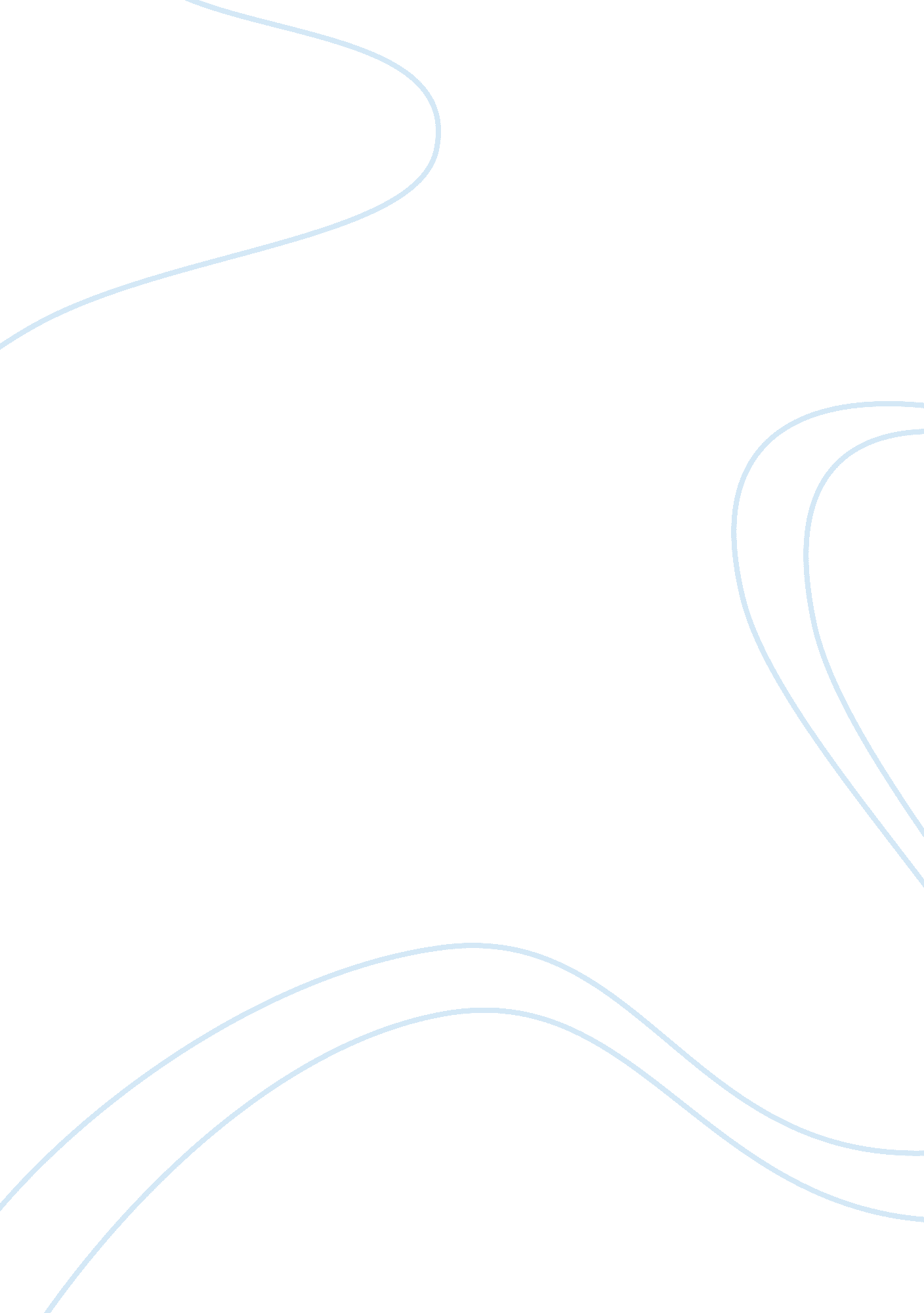 The health insurance portability and accountability actLaw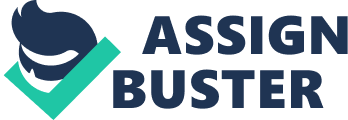 Did you save this document to your computer? 
No: Please save this document to your computer now. 
Yes: Great! Let’s get to work! 
(See next page for part 1) 
Question 1: 
Dr. Moodey saw John last week for his annual physical. Dr. Moodey sent John for some lab work as he was concerned that John may have developed diabetes mellitus. John asked the Medical Assistant, Sally, to contact him on his cell phone to discuss the results of the lab tests. When the results came in, Sally called John’s home phone and left a message for him to contact the office. Which of the Patients’ Bill of Rights afforded under Title II of HIPAA did Sally violate? 
15points 
Directions to complete Question 1: 
Use short responses, in complete sentences with proper grammar and spelling 
The length of the response should be between 2 to 3 sentences per question. 
Answer: 
Sally violated the rights of John as she was supposed to call him on his personal number that he had recorded in the health information form. Again, she ought to have ensured that she delivered the message to the right person and in that case John. 
Question 2: 
Holly Valez called Dr. Moodey’s office on Monday morning to see when the paperwork to release John to go back to work would be completed. 
Can Sally tell Holly when the forms will be ready to pick up? Explain briefly why or why not. 
10points 
Directions to complete Question2: 
Use short responses, in complete sentences with proper grammar and spelling 
The length of the response should be between 2 to 3 sentences per question. 
Answer: 
It is inappropriate for Sally to inform Holly of any information relating to the period when the work release form is available. It is due to the fact that Holly should be contacted only in cases of emergency and not her contacting the healthcare facility. Giving the patient’s information without his authority would amount to a lack of consideration of the autonomy principle. 
(See next page for part 3) 
Question 3: 
John was involved in an automobile accident and was taken to the Emergency Department by ambulance for treatment. The physician in the ED contacted Dr. Moodey’s office for information regarding John’s health as he was unconscious and unable to give a medical history. Dr. Moodey’s office was not able to contact Holly. 
According to the information on the Adult Health Information form, is there anyone other than Holly they can contact? Who? 
10 points 
Directions to complete Question 3: 
Use short responses, in complete sentences with proper grammar and spelling 
The length of the response should be between 2 to 3 sentences per question. 
Answer: 
In cases of emergency where Holly is unavailable, there is the second option that serves as John’s brother. Valez is the person that the hospital needs to contact as the patient provides authorization to contact him as his second option during emergency cases. 
(See next page for part 4) 
Question 4: 
Created under Title II HIPAA, what are the six items for “ Patient’s Rights”? List them below. 
15 points 
Directions to complete Question 4: 
Use short responses, in complete sentences with proper grammar and spelling 
The length of the response should be between 2 to 3 sentences per question. 
Match the procedural step for the HIPAA rules in regards to the privacy/release of information to the purpose of the procedural step. (pg. 291) Type the letter from the Procedural Steps in the blank to the left of the Purpose. 
10 points 
Directions to complete Question 5: 
Click on “ Choose an item” and click on the down arrow to access the letter selections. 
You can use each letter only once. 
1. Choose an item. The medical facility should not Release any additional information other than what is specifically requested. 
2. Choose an item. To provide a reference point as to when the request was completed and mailed. 
3. Choose an item. To determine if the document is valid and that information can be released to the requesting party. 
4. Choose an item. To make certain that all applicable laws and policies are followed when releasing medical information. 
5. Choose an item. To obtain all the information that the facility requires in releasing information. 
A. Determine what information is being released. 
B. Document the release of information in the patient’s medical record, if required by office policy. 
C. Examine the document requesting the release of patient information. 
D. Review the HIPAA law, office policy and procedure manual, and the facility’s notice of privacy practices. 
E. Compare the request to the facility’s own information release form. 
You will earn additional points if you correctly submit the worksheet to the assignment dropbox. 
5 points 
You will earn additional points if you use proper sentence structure, grammar, and spelling. 
5 points 
TOTAL POINTS 
70 points 